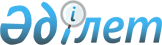 О внесений изменения в постановление акимата Бейнеуского района от 28 июля 2020 года № 188 "Об утверждении мест размещения нестационарных торговых объектов на территории Бейнеуского района"Постановление акимата Бейнеуского района Мангистауской области от 28 февраля 2023 года № 27. Зарегистрировано Департаментом юстиции Мангистауской области 2 марта 2023 года № 4543-12
      Акимат Бейнеуского района ПОСТАНОВЛЯЕТ:
      1. Внести в постановление акимата Бейнеуского района от 28 июля 2020 года № 188 "Об утверждении мест размещения нестационарных торговых объектов на территории Бейнеуского района" (зарегистрировано в Реестре государственной регистрации нормативных правовых актов под № 4263) следующее изменение:
      в приложении 1 к указанному постановлению:
      строку, порядковый номер 1 изложить в новой редакции:
      "
      ".
      2. Контроль за исполнением настоящего постановления возложить на курирующего заместителя акима Бейнеуского района.
      3. Настоящее постановление вводится в действие по истечении десяти календарных дней после дня его первого официального опубликования.
					© 2012. РГП на ПХВ «Институт законодательства и правовой информации Республики Казахстан» Министерства юстиции Республики Казахстан
				
1
На перекрестках улиц К. Сатпаева и Карагайлы (напротив жилого дома № 69А улица Карагайлы) села Бейнеу
600 квадратных метров
5
лет
торговые объекты, в которых реализуется схожий ассортимент товаров, отсутствует
Сельско – 
хозяйственная 
продукция
автолавка; автомат; киоск; выносной прилавок; палатка (павильон).
      Аким Бейнеуского района 

Б. Абилов
